Вице-Президент                      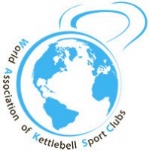 Всемирной Ассоциации Клубов          Гиревого спорта                                                  ___________________И.Н.ДенисовПОЛОЖЕНИЕ«Турнир по гиревому марафону посвященный дню Знаний» (15-30 августа  2023 года)Партнеры соревнований: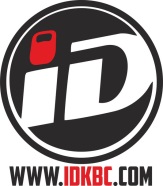 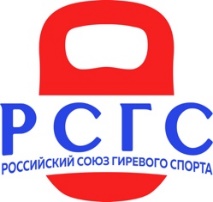 Цели и задачи- популяризация гиревого спорта в мире; - создание и проведение серии турниров по гиревому спорту среди клубов по единым правилам в различных странах мира; - пропаганда силовых видов спорта,
- пропаганда здорового образа жизни.2. Время и место проведения
(15-30 августа  2023 года)Онлайн платформа https://rosgiri.e-champs.com/3.Участники соревнований.К участию в соревнованиях допускаются спортсмены любого уровня. Мужчины и женщины всех возрастов делятся на возрастные категории (дети, юноши, взрослые и ветераны) и весовых категорий.4.Порядок проведения соревнованийТурнир по гиревому марафону посвященный дню Знаний состоит из одного этапа! - Все спортсмены могут принять участие в 30 минутной дистанции (полумарафон) или в 60 минутной дистанции (марафон) в рывке, толчке и толчке по длинному циклу одной гирей! - Смена рук не ограничена. - Напоминаем что в данных дисциплинах необходимо пройти всю временную дистанцию, иначе результат засчитан не будет!5. Стоимость участия в Турнире по гиревому марафону посвященный дню Знаний - 1000 рублей! 6. Порядок подсчета очков и определение победителей соревнований.   Победители Турнире по гиревому марафону посвященный дню Знаний определяются по набранным очкам в каждой весовой категории в рамках возрастной группы! Набранные очки определяются учитывая вес гири с коэффициентом по формуле:Количество подьемов * коэффициент веса = набранные очки4.Дисциплины и весовые категории:Дисциплины:- Рывок одной гири (30 минут или 60 минут)- Толчок одной гири (30 минут или 60 минут)- Толчок одной гири под ДЦ одной гири (30 минут или 60 минут)Веса гирь и возрастные категории:Мужчины: 32 кг (коэф 2,5); 28 кг (коэф 2); 24 кг (коэф 1,5); 20 кг (коэф 1); 16 кг (коэф 0,5); 12 кг (коэф 0,3);ВЕСОВЫЕ КАТЕГОРИИ: до 63 кг; до 73 кг; свыше 73 кг.Женщины: 24 кг (коэф 2,5); 20 кг (коэф 2); 16 кг (коэф 1,5); 12 кг (коэф 1); 8 кг (коэф 0,5);ВЕСОВЫЕ КАТЕГОРИИ: до 58 кг; до 68 кг; свыше 68 кг.Ветераны Мужчины (40-49): 32 кг (коэф 2,5); 28 кг (коэф 2); 24 кг (коэф 1,5); 20 кг (коэф 1); 16 кг (коэф 0,5);ВЕСОВЫЕ КАТЕГОРИИ: до 63 кг; до 73 кг; свыше 73 кг.Ветераны Женщины (40-49): 24 кг (коэф 2,5); 20 кг (коэф 2); 16 кг (коэф 1,5); 12 кг (коэф 1); 8 кг (коэф 0,5);ВЕСОВЫЕ КАТЕГОРИИ: до 58 кг; до 68 кг; свыше 68 кг.         Юноши до 18 лет:  24 кг (коэф 2,5); 20 кг (коэф 2); 16 кг (коэф 1,5); 12 кг (коэф 1); 8 кг (коэф 0,5);ВЕСОВЫЕ КАТЕГОРИИ: до 63 кг; до 73 кг; свыше 73 кг.Юниорки до 18 лет: 20 кг (коэф 2,5); 16 кг (коэф 2); 12 кг (коэф 1,5); 8 кг (коэф 1); 6 кг (коэф 0,5);ВЕСОВЫЕ КАТЕГОРИИ: до 58 кг; до 68 кг; свыше 68 кг.          Мальчики до 12 лет: 4 кг (коэф 1), 6 кг (коэф 1,5), 8 кг (коэф 2), 12 кг (коэф 3). АБСОЛЮТНАЯ ВЕСОВАЯ КАТЕГОРИЯ. 	Девочки до 12 лет: 4 кг (коэф 1), 6 кг (коэф 1,5), 8 кг (коэф 2). АБСОЛЮТНАЯ ВЕСОВАЯ КАТЕГОРИЯ.5. Как добавить результат на платформуДля добавления результата на онлайн платформу https://rosgiri.e-champs.com/нужно:пройти по ссылке для регистрации https://rosgiri.e-champs.com/пройти регистрацию спортсмена записать видео с выступлением и взвешиванием. Инструкция по сьемке видео: https://www.youtube.com/watch?v=OybXimNrdQg&feature=emb_logoдобавить видео на свой Youtube– канал или в свои видео в ВК.оплатить стартовый взнос на онлайн платформе https://rosgiri.e-champs.com/зарегистрироваться на соревнованиях и добавить результат и вставить ссылку на видео выступленияРезультаты подтверждаются судьей соревнований.6. Требования к видеозаписи- Отснятая видеозапись должна быть в качестве, позволяющим четко видеть весь процесс выступления участника от начала и до конца съемки - в начале видеозаписи индивидуального выполнения упражнения участник называет Фамилию и Имя, название команды, весовую категорию, затем встает на весы сам, показывая на видео что он стоит один и его ничего не держит. Затем устанавливает на весы гири по очереди, показывая вес каждой гири. После чего участник должен встать на место для выполнения упражнения и приступить к выполнению. Если у участника есть возможность использовать счетчик подъемов, он его использует, если счетчика нет, то участнику должен помогать помощник, который недалеко от камеры выполняет счет голосом (на Русском или английском языках) - В начале видеозаписи при организации клубных соревнований руководитель клуба выполняет взвешивание гирь, затем в дальнейшем отвечает за соответствие веса снарядов заявленным. Затем производит взвешивание участников соревнований. Далее участники по одному представляются в камеру (Фамилия Имя, команда, весовая категория). После чего приступают к выполнению упражнения. Одновременно с одной камеры не должно сниматься более 2 (двух) спортсменов. В случае наличия счетчиков, желательно их использование. В случае отсутствия счетчиков участникам считать помогает помощник, который недалеко от камеры выполняет счет голосом (на Русском или английском языках)- Видеозапись выполняется либо с фронтальной плоскости, либо под небольшим углом до 30 градусов к фронтальной плоскости - Запись должна быть непрерывной, без смены ракурса съемки- Расположить камеру таким образом, чтобы участник с гирями полностью находились в кадре на протяжении всего этапа. - После завершения дистанции необходимо сфокусировать камеру и крупно показать экран монитора счетчика в течение не менее 2 секунд так, чтобы можно было четко увидеть результат, либо четким голосом называется результат вслух - При несоблюдении условий выполнения видеозаписи выполнения упражнения соответствующего этапа, видеозапись не будет принята к рассмотрению и результат не будет засчитан.7. Условия подведения итоговРезультаты оцениваются в очках, подъемах, времени выполнения упражнения.Участник, набравший наибольшую сумму очков (Результат х Коэффициент гири), становится победителем Турнира по гиревому марафону посвященный дню Знаний 8. НаграждениеНаграждение осуществляется по весовым категориям. Победители и призеры личных соревнований награждаются медалями ограниченной серии и дипломами Турнира по гиревому марафону посвященный дню Знаний.8. Контактная информация.Эл. Почта для корреспонденции, вопросов по программе соревнований: rosgiri@mail.ruЭлектронная почта по вопросам по организации турнира: Телефон для связи: 89823085772 - Иван.9. ОтветственностьУчастие спортсмена в соревнованиях означает его ознакомление согласие с техническими правилами гиревого спорта, а также полную личную ответственность за свою жизнь и здоровье. Участник соглашается с тем, что сам и в полной мере несет ответственность по всем прямым, косвенным и потенциальным рискам, связанным со своей жизнью и здоровьем в момент выступления. За нарушение правил съемки, монтажа видео спортсмен может быть снят с соревнований. За обман на соревнованиях спортсмен дисквалифицируется ПОЖИЗНЕННО со всех соревнований Всемирной Ассоциации гиревых клубов!!!10.Руководство проведением соревнованияНепосредственное проведение возлагается на судейскую коллегию по виду спорта, главного судью соревнований – Денисов И.Н. (ВК), главного секретаря соревнования – Подгорный И.  (1 категория).Настоящее Положение является официальным вызовом на соревнования